администрация КОПЕНКИНСКОГО СЕЛЬСКОГО ПОСЕЛЕНИЯ рОССОШАНСКОГО МУНИЦИПАЛЬНОГО РАЙОНА ВОРОНЕЖСКОЙ ОБЛАСТИпостановлениеот  18.03.2013  № 13      пос.КопенкинаОб утверждении схемы теплоснабженияКопенкинского сельского поселенияРоссошанского муниципального района Воронежской области на период до 2015 года с учетом перспектив до 2025 годаВ соответствии с Федеральным законом от 06.10.2003 года № 131-ФЗ «Об общих принципах организации местного самоуправления в Российской Федерации», Федеральным законом от 27.07.2010 года № 190-ФЗ «О теплоснабжении», постановляю:1. Утвердить схему теплоснабжения Копенкинского сельского поселения Россошанского муниципального района Воронежской области согласно Приложения.2. Настоящее постановление разместить на официальном сайте поселения  в сети « Интернет».3. Контроль за исполнением данного постановления оставляю за собой. Глава администрации Копенкинского сельского поселения                                          А.Н. МакаровСхема теплоснабжения Копенкинского сельского поселения Россошанского муниципального района Воронежской областина период до 2015 года с учетом перспектив до 2025 годап.Копенкина, 2013г.1. Общие положенияСхема теплоснабжения Копенкинского сельского поселения — документ, содержащий материалы по обоснованию эффективного и безопасного функционирования системы теплоснабжения, ее развития с учетом правового регулирования в области энергосбережения и повышения энергетической эффективности.2. Цели и задачи схемы теплоснабжения3. Функциональная структура теплоснабжения поселенияКопенкинское сельское поселение входит в состав Россошанского муниципального района Воронежской области. Поселение расположено на юге Россошанского района, расстояние до административного районного центра – г. Россошь составляет  порядка           26 километров. В состав поселения входит 4 населенных пунктов: поселок Копенкина,           поселок Ворошиловский, поселок Райновское, хутор Перещепное. Площадь поселения по состоянию на 01.01.2013г. - 10153 га. Административным центром поселения является п.Копенкина. Численность населения Копенкинского сельского поселения по состоянию на 01.01.2013г. составляет 1139  человек. На территории поселения функционирует 1 угольная котельная, находящихся на обслуживании МУП «Теплосеть» (табл.1):Табл.1Перечень котельныхЦентрализованное теплоснабжение в населенных пунктах Копенкинского сельского поселения отсутствует. Отопление индивидуальное: отопление в частных домах от печей и котлов на твердом топливе (дрова, уголь) и с газовым отоплением, горячее водоснабжение – отсутствует или от проточных водонагревателей; отопление объектов социальной сферы ь- от собственных котельных(топочных). Установленная мощность котельной 0,53 Гкал/час, присоединенная нагрузка 0,103 Гкал/час. Котельная отапливает МКОУ Копенкинская СОШ.Существующие тепловые сети (табл.2) на территории поселения двухтрубные, симметричные. Общая протяженность тепловых сетей в однотрубном исчислении составляет 100 м. Тепловая изоляция трубопроводов выполнена из стекловаты с покровным слоем из стеклоткани. Сети работают на период отопительного сезона. Тепловые сети проложены в каналах под землей (приложение 1). Износ тепловых сетей составляет в среднем 85%.Табл.2Характеристика тепловых сетей:На всех тепловых сетях отопления в качестве секционирующей и регулирующей арматуры установлены шаровые краны и задвижки. Регулирование отпуска тепловой энергии осуществляется исходя из наружной температуры воздуха каждого населенного пункта и, в соответствии с температурным графиком, определяется температура теплоносителя, уходящего из котельной  в теплосеть.Отпуск тепловой энергии на каждой котельной осуществляется строго в соответствии с температурным графиком, утвержденном на предприятии. Основным потребителем тепловой энергии являются бюджетные учреждения (объекты образования, здравоохранения, культуры). Существующие схемы тепловых сетей и систем теплоснабжения (приложение) являются оптимальными для поселения ввиду не большой протяженности магистралей, доступности к ревизии и ремонту.4. Организация службы эксплуатации тепловых сетей.Теплоснабжение представляет собой сложное энергетическое хозяйство, связанное с выработкой тепла и его реализацией. От согласованности действий каждого подразделения зависит бесперебойное теплоснабжение и безаварийная работа оборудования источников тепла, сетей и абонентских вводов по установленному графику. Перед каждым отопительным сезоном эксплуатирующая организация проводит подготовку наружных и внутридомовых тепловых сетей к новому отопительному сезону, в соответствии с графиками. Все тепловые сети проходят пусковые и эксплуатационные испытания. Во время подготовки к очередному отопительному сезону тепловые сети подвергаются промывке, опрессовки и гидравлическим испытаниям с составлением соответствующих Актов.5. Профилактика и ликвидация аварий на тепловых сетях.В новых и прошедших капитальный ремонт сетях после сдачи в эксплуатацию длительное время могут не обнаруживаться скрытые дефекты, способные вызвать аварию. Во время эксплуатации происходит естественное старение трубопроводов. Поэтому противоаварийная профилактика заключается в заблаговременном выявлении очагов разрушения.Содержание сетей в постоянной исправности,  ликвидация аварий и порывов возлагается на обслуживающую организацию. 6. Потребление тепловой энергии в поселении. Тепловой баланс складывается из полезного отпуска тепловой энергии, расхода на собственные нужды источников, потерь в тепловых сетях. Объем отпуска потребителям зависит от структуры потребителей (договоры о теплоснабжении, заключаемые с потребителями). По факту 2012 г. отпуск тепловой энергии составил 615,409 Гкал. (табл.3).Табл.3Фактические показатели работы котельных в 2012г.7. Прогноз потребления тепловой энергии в поселении. При оценке прироста тепловых нагрузок по Копенкинскому сельскому поселению учтены следующие составляющие:прирост теплопотребления по расчетному плану Копенкинского сельского поселения по периодам до 2025 года в соответствии с основными мероприятиями и функциональным зонированием территории Копенкинского сельского поселения, которые предусмотрены Генеральным планом Копенкинского сельского поселения;данные о выданных разрешениях на подключение к котельным;данные о выданных согласованиях и отказах на подключение тепловых нагрузок;прогнозируемые величины тепловых нагрузок.Табл.4Планируемый прирост тепловых нагрузок по Копенкинскому сельскому поселению в период до 2025 года8. Планируемые мероприятия по реконструкции источников теплоснабжения В период до 2015 года с учетом перспективы до 2025 года планируется провести следующие мероприятия (табл.5):Табл.59. Развитие тепловых сетей на территории поселения        Численность населения в поселении ежегодно сокращается, поэтому нет перспектив строительства многоквартирного жилого фонда и социальной инфраструктуры. Застройщики индивидуального жилищного фонда используют автономные источники теплоснабжения. В связи с этим потребностей в строительстве новых тепловых сетей с целью прироста тепловой нагрузки в существующих зонах действия источников  теплоснабжения при росте тепловой нагрузки для целей отопления нет.Приложение №2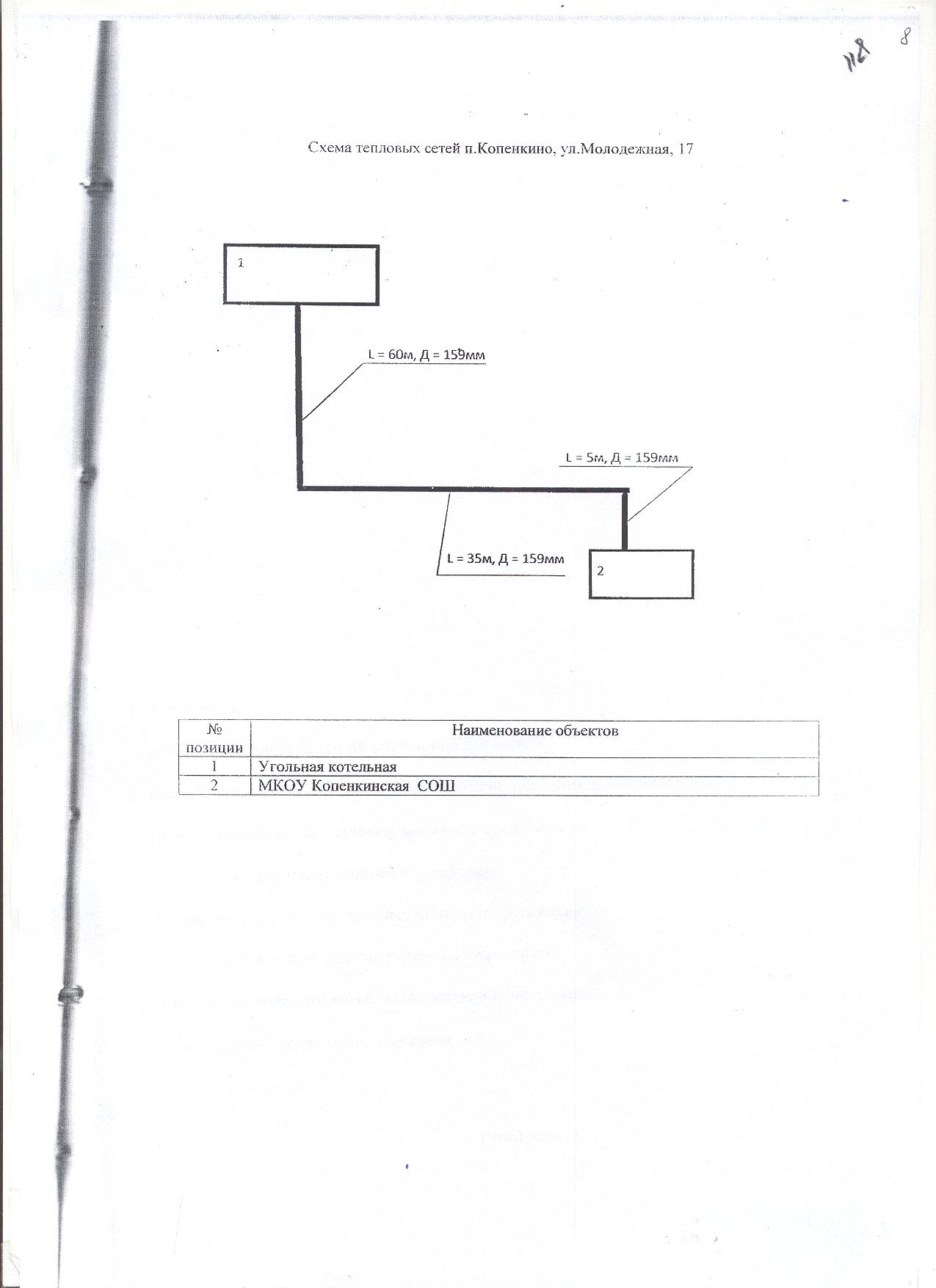 Приложениек постановлению администрации Копенкинского сельского поселения от 18.03.2013г.  № 13СодержаниеСодержаниеОбщие положения3 стр.2. Цели и задачи схемы теплоснабжения3 стр.3. Функциональная структура теплоснабжения поселения3 стр.4. Организация службы эксплуатации тепловых сетей3 стр.5. Профилактика и ликвидация аварий на тепловых сетях3 стр.6. Потребление тепловой энергии в поселении4 стр.7. Прогноз потребления тепловой энергии  в поселении5 стр.8. Планируемые мероприятия по реконструкции источников теплоснабжения6 стр.9. Развитие тепловых сетей на территории поселения6 стр.Приложение 17 стр.2.1Повышение надежности работы систем теплоснабжения в соответствии с нормативными требованиями.2.2Обеспечение энергетической эффективности теплоснабжения и потребления тепловой энергии с учетом требований, установленных федеральными законами.2.3Обеспечение согласованного развития тепловых сетей с реконструкцией морально устаревшего и физически изношенного оборудования2.4Обеспечение согласованного развития тепловых сетей с техническим перевооружением действующих котельных.№Наименование котельной, адресТип котла, количествоГод ввода в эксплуатациюУстановленнаямощность котельной,Гкал/часОтапливаемые объекты1.Угольная котельная п. Копенкинаул. Молодежная, 17Универсал – 5М2 шт19780,53школаКотельнаяНаружныйдиаметр Dн, мДлинаучастка (в двухтрубном исчислении) L, мТиппрокладки% износаУгольная котельная п. Копенкинаул. Молодежная, 17159100подземное85Производство и транспортировка тепловой энергии        ГкалУгольная котельная с. Екатериновка, ул. Победы, 77Угольная котельная с. Екатериновка, ул. Победы, 77Выработка631,189Отпуск615,409Собственные нужды15,78Потери47,339%7,5Реализация568,07№Наименование показателейЕд.изм.2010г.2015г.2020г.2025г.1.Угольная котельная п.Копенкина, ул. Молодежная, 17Угольная котельная п.Копенкина, ул. Молодежная, 17Угольная котельная п.Копенкина, ул. Молодежная, 17Угольная котельная п.Копенкина, ул. Молодежная, 17Угольная котельная п.Копенкина, ул. Молодежная, 17Угольная котельная п.Копенкина, ул. Молодежная, 17Установленная мощность котельнойГкал/час0,630,630,80,8Подключенная тепловая нагрузкаГкал/час0,1030,1030,1030,103Прирост подключенной тепловой нагрузкиГкал/час0000№Котельная, адресМероприятиеУстанов-леннаямощностькотельной,Гкал/часФинансовые затраты, тыс. руб.Финансовые затраты, тыс. руб.Финансовые затраты, тыс. руб.Финансовые затраты, тыс. руб.№Котельная, адресМероприятиеУстанов-леннаямощностькотельной,Гкал/часВсегов т.ч. по периодамв т.ч. по периодамв т.ч. по периодам№Котельная, адресМероприятиеУстанов-леннаямощностькотельной,Гкал/часВсего2013-2015 г.г.2016-2020 г.г.2021-2025 г.г.1.Угольная котельная п. Копенкинаул. Молодежная, 17Строительство газовой блочной котельной мощностью 0,8 Гкал0,534100,0-4100,0-